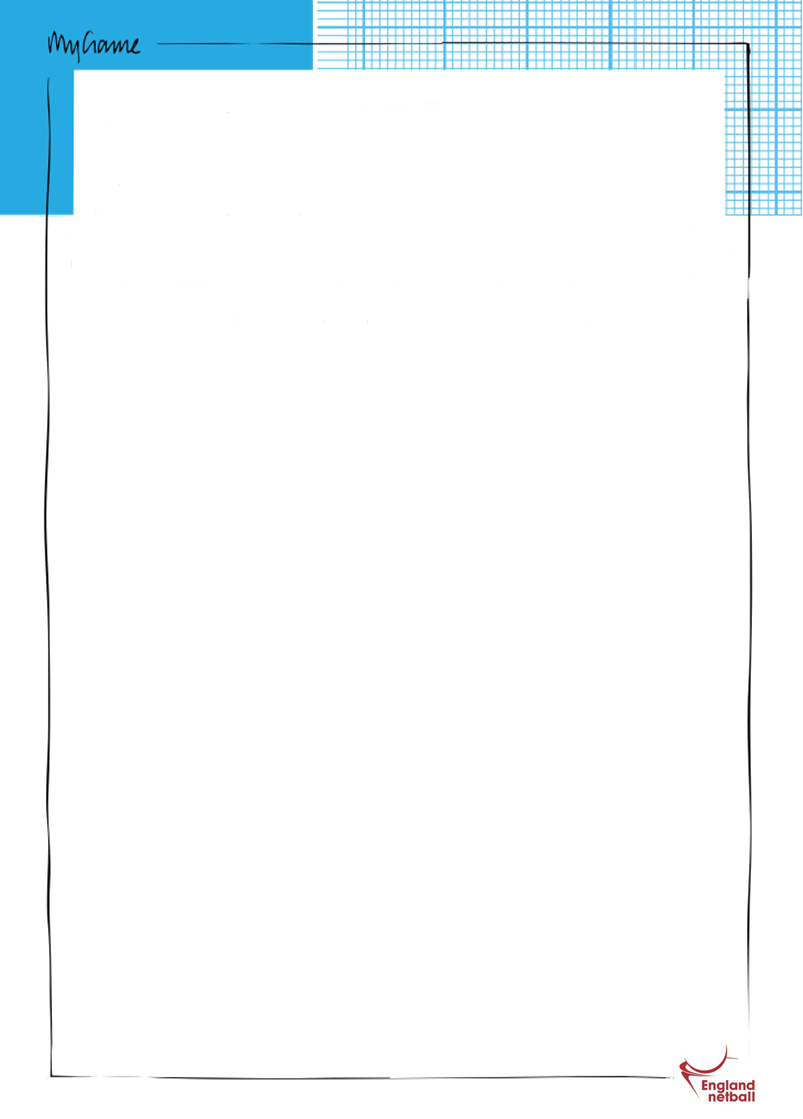 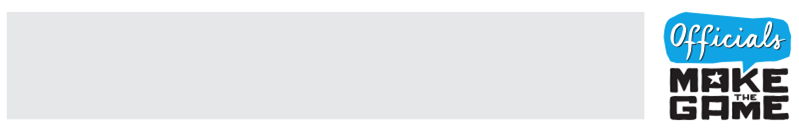 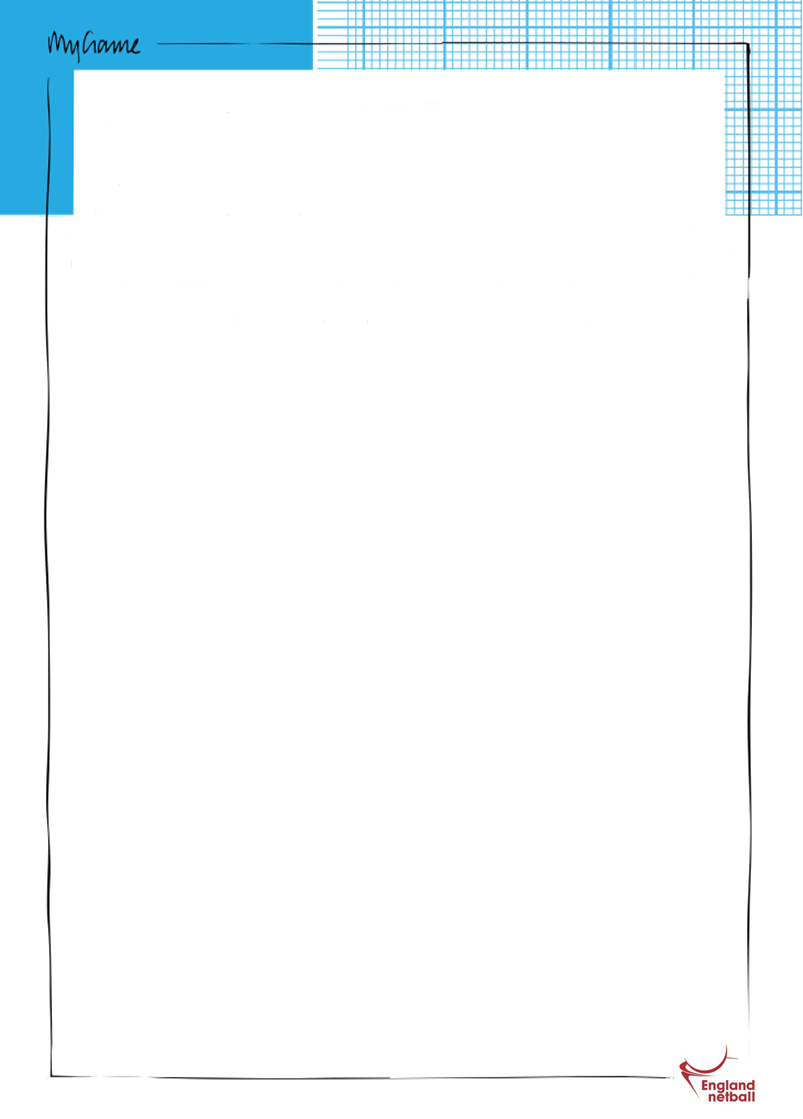 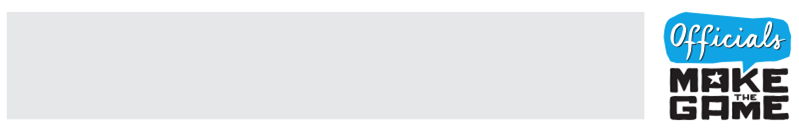 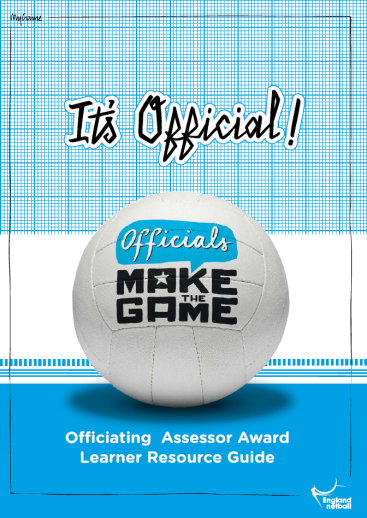 England Netball’s Officiating Department is proud to be launching the New Officiating Assessors course!This course is aimed at Affiliated ‘B’ and ‘A’ Award Officials who are looking to take the next step in their Officiating career. Join our successful team of Assessors who are currently doing a sterling job at assessing new Officials on the start of their journey to becoming a Netball Umpire at the ‘C’ Award Level. England Netball’s new course is a one day intensive session that will introduce you to the “Seven Stages of Assessment” and the Netball Europe assessment criteria.You can book your place on this exclusive course for the following dates;Courses are open, but be quick as it is limited to ten delegates per session at a cost of £90pp. All course booking dates will close four weeks before the course date. Booking forms can be downloaded from the England Netball website on the Officiating page under the Assessor tab.RegionLocationDateBooking closing dateEastRamada, Hatfield24th April 20161st April 2016SouthVillage Hotel, Farnborough8th May 20168th April 2016Yorks & HumberHoliday Inn, Leeds/Wakefield4th September 20165th August 2016East & West MidlandsHoliday Inn, Walsall9th October 20169th September 2016South WestHoliday inn, Taunton5th November 20167th October 2016North EastRamada Encore, Gateshead3rd December 20164th November 2016London & South-EastRedbridge, Essex14th January 201716th December 2016North WestHoliday Inn, Manchester Central4th February 20176th January 2017